Odb ratel:FYZIKÁLNÍ ÚSTAV AV    R, v.v.i.Na Slovance 2182 21 PRAHA 8eská republikaObjednávka   .: 0017920162PID:Smlouva:íslo ú tu: Pen  žní ústav:Dodavatel:DI  :CZ68378271I  :	45314772DI  :	CZ45314772I  :	68378271Advanced Technology Group (ATG) s.r.o. Mat  jská 2416160 00 PRAHA 6eská republikaPlatnost objednávky do:Termín dodání:31.12.201709.06.2017Místo dodání	: Fyzikální ústav AV    R, v. v .i. - ELI Beamlines - sklad, Pr  myslová 836, 25241 Dolní B ežanyForma úhrady: Termín úhrady:P íkazemZp sob dopravy	: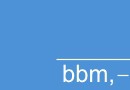 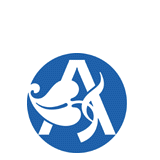 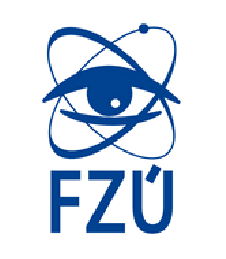 Dodací podmínky	:  DAP Praha!!!!! P i fakturaci vždy uvád jte íslo objednávky !!!! Žádáme Vás o potvrzení objednávky.Na faktu e musí být uvedeno íslo objednávky, íslo projektu CZ.02.1.01/0.0/0.0/15_008/0000162 a název projektu ELI - EXTREME LIGHT INFRASTRUCTURE - fáze 2. Tato objednávka bude uve ejn na v souladu se zákonem . 340/2015 Sb., o zvláštních podmínkách ú innosti n kterých smluv, uve ej ování t chto smluv a o registru smluv, v platném zn ní. Položkový rozpis:Celkem:	411 400.00  KP edpokládaná cena celkem (v  etn  DPH):Datum vystavení:	26.05.2017Vystavil:Ing. Rabasová Tereza	Razítko, podpisE-mail: tereza.rabasova@eli-beams.euŽádáme Vás o zasílání da ových doklad  v elektronické podob  (skeny) na adresu efaktury@fzu.cz. O doru ení doklad  obdržíte potvrzující e-mail. Objednávku nad 50 000 K uve ejníme v souladu se zákonem  . 340/2015 Sb., o zvláštních podmínkách ú innosti n kterých smluv, uve ej  ování t chto smluv a o registru smluv, v platném zn   ní.PoložkaPoložkaPoložkaPoložkaPoložkaPoložkaMnožstvíMnožstvíMJCena/MJ v  . DPHCelkem s DPH400 hodin konzultace 3D, smlouva S16/171E400 hodin konzultace 3D, smlouva S16/171E400.00h850.00340 000.00	KDPHDPH1.00ks71 400.0071 400.00	K